Design Technology – Week 2Make a fruit salad.We hope you enjoyed making your fruit and vegetable pictures last week. This week we want you to use up some of that fruit and make a delicious fruit salad.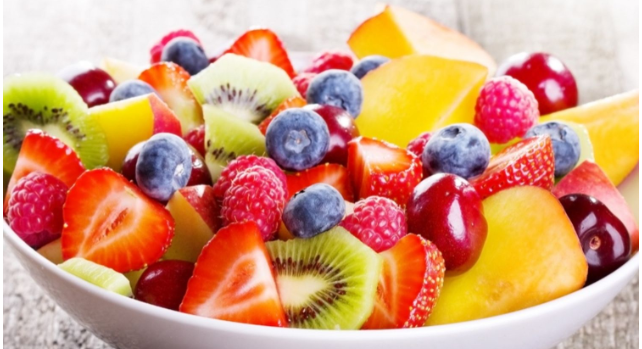 Make sure you wash your hands.Wash the fruit.Use a clean knife and chopping board.Never cut fruit without an adult present. https://www.youtube.com/watch?v=XcD2_AmMU6g  Basic fruit cutting techniques.https://www.youtube.com/watch?v=aS3nLa6-VpE   A children’s animation about making fruit salad.https://www.youtube.com/watch?v=716MHYY3buA   Getting creative with fruit kebabshttps://www.youtube.com/watch?v=oncIUB3F3VI     making creatures out of fruithttps://www.youtube.com/watch?v=53al2aBX3E8   banana creaturehttps://www.youtube.com/watch?v=6Cl9zcMeq6Q   orange goldfish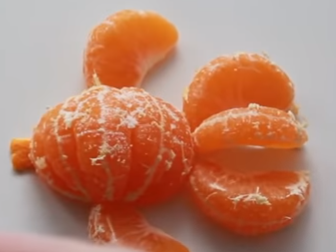 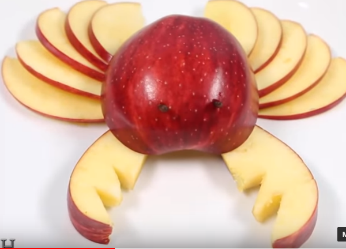 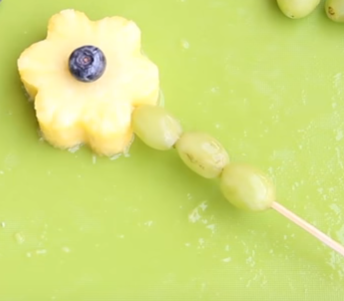 A Recipe for Fruit SaladIngredients Try to use three or more different fruits from below:ApplepearOrangeBananaGrapesLemon  Use the juice from this to stop the fruit from going brown.StrawberriesBlueberriesPeach or nectarineRaspberriesCherriesMelon       PineapplemangoMethodWash the fruit. Peel bananas, oranges, pineapple.With an adult, chop the fruit into slices. Cut grapes and cherries into halves. Leave the banana to one side and sprinkle the fruits with a bit of sugar and some lemon juice (to stop the fruits from browning)Cover for a few hours in the fridge so that some of the natural juices come out of the fruitsAdd chopped banana just before serving and mix with other fruitsMy Fruit SaladI made my fruit salad with ________________________________________________________________________________________The first thing I did was I ________________
____________________________________Next, I ______________________________
____________________________________After that I __________________________
____________________________________Finally, I _________________________________________________________________I think my fruit salad was _________________Next time I will use _____________________ for a different flavour.